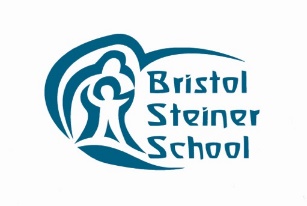 Bristol Steiner School Job DescriptionKey ResponsibilitiesTo support and help the Kindergarten teacher who has primary responsibility and authority for the children and parents. To help nurture the healthy development of the children’s physical, social and cognitive development.  To help maintain good discipline using a consistent approach, so that learning can take place and the provisions of the School’s Health and Safety Policy are met.To liaise with the Kindergarten teacher by:Discussing activitiesSharing observations of the children.To help maintain the classroom to a high standard of cleanliness and aesthetics, suitable to the tasks to be undertaken.  General DutiesTo join in with Kindergarten activities such as ring time and craft activities, supervising children outdoors, always under the guidance and discipline of the teacher.Many of the duties are domestic and may include:Helping with activitiesPreparing food for break timesSupervising packed lunchesAccompanying children to the toiletSweeping the classroomWashing and tidying up at the end of the morning session.To attend INSET and training days, as required.To attend some Parents’ evenings, and participate in out of hours’ festivals, as appropriate.   To familarise him/herself with and adhere to the School’s policies and procedures and to support their implementation including the Safeguarding, Behaviour, Equal Opportunities and Health and Safety policies.  To cover for absent colleagues as requested. Person SpecificationThis section details the knowledge, skills and experience required for the role.Bristol Steiner School is committed to safeguarding and promoting the welfare of young people and vulnerable adults and expects all staff and volunteers to share this commitment.An enhanced DBS check (with relevant barred list check) will be required.``````````````````````````````````````````````````````````````````````````````````````````````````Closing: 16th July 12.00Short Listing: 19th JulyInterview: 21st JulyPosition:  Kindergarten Assistant Reports to:Kindergarten TeacherEssential DesirableKnowledgeQualifications and SkillsLevel 3 Early Years qualification or interest in working towards oneExperienceSome experience of working with children aged 3 to 6 years Attachment awareAttributesSense of humourGood communication skillsAbility to work flexibly, with a positive attitude and ability to cope under pressureAbility to act with discretion and professionalism at all timesTo be a role model worthy of imitation to children in your care